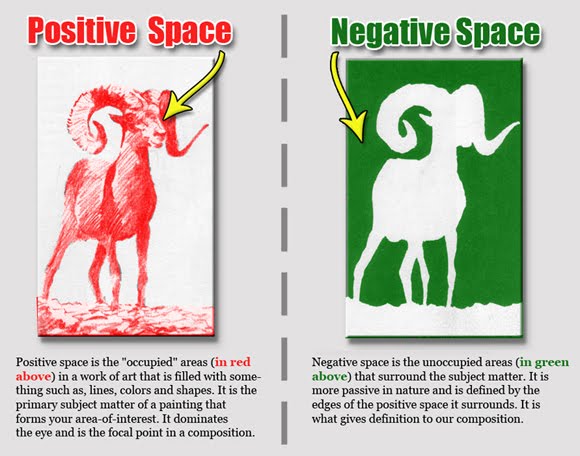 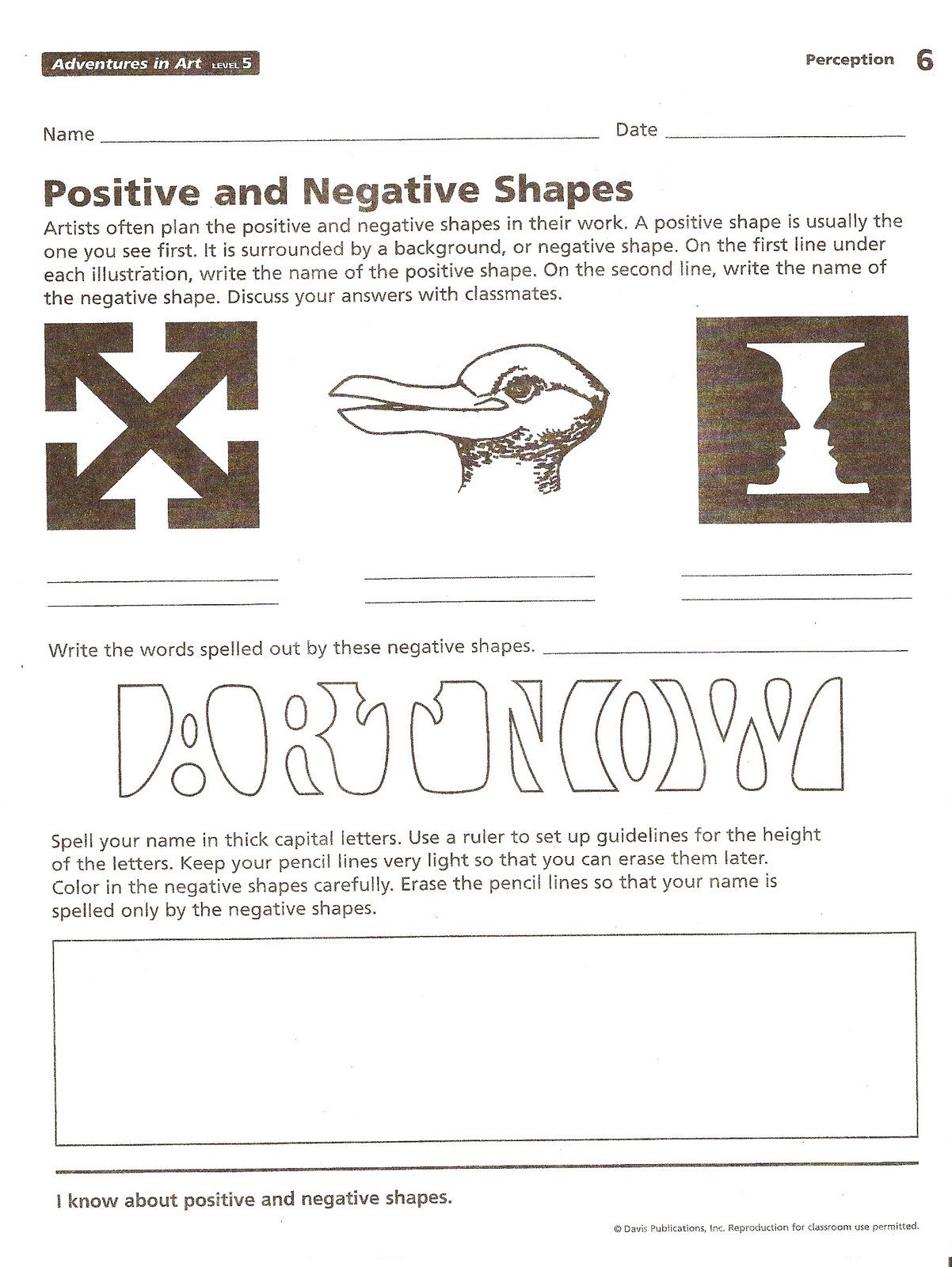 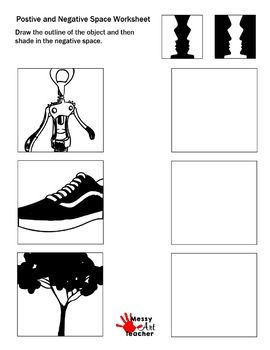 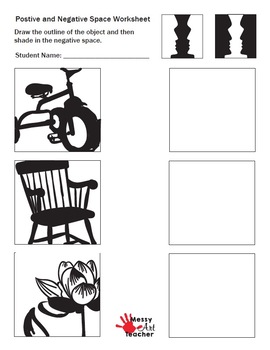 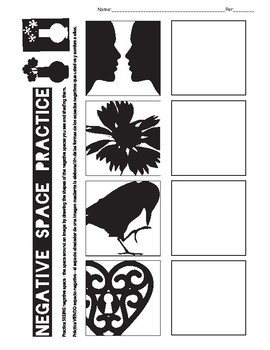 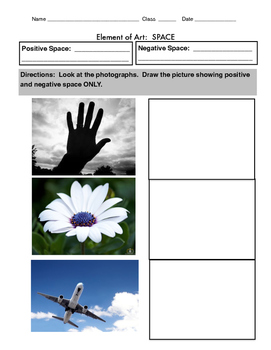 Name										 Class/Day				
Glass Etching InspirationRequirements:Uses positive/negative space.Where the sticker is, is where it will be clear.Where the sticker is not, is where it will be frosted.Variety of line thicknesses (thick to thin).Your own design.No copywritten images such as logos, sports teams, popular characters, emojis, etc. Can be a famous person, but your own simplification of it.DetailedIt should not be just a super simple thing like a basic tree.Can have inner designs inside a simple silhouette.Theme: Select your theme from this list: (1 pt)Names/wordsAnimalsPlacesObjectsPlantsPortraitWord Association: List at least 10 words that relate to your chosen theme. If you a choosing a word, it must be 5 or more letters. (5 pts)1.2.3.4.5.6.7.8.9.10.Sketch three (3) positive/negative designs for your project that is based on your brainstorm. Once you have chosen a design, place a star in the box. Take your time drawing your designs! (5 points for each completed idea box)Packet Total				/50